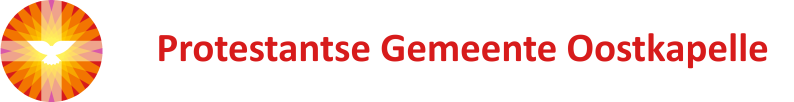 Orde voor de  Dienst van Schrift en Tafel  op zondag 15 december 2019 in de Protestantse Dorpskerk te Oostkapelle.  Derde zondag van Advent.  Thema: Geef  Licht.  Kleur: paars. Predikant is ds. Ph.A. Beukenhorst, ouderling van dienst Frans Vijlbrief en organist Rinus Jobse. Er is kindernevendienst o.l.v. Els Maljaars-de Visser.DIENST VAN DE VOORBEREIDING-Voorzang:   Liedboek 440:  1, 2, 3 en 4-Welkom en mededelingen door de ouderling-Lars steekt de 3de Adventskaars aan en leest: Een kaarsje, een kaarsje, een vlammetje gaat aan. Maak plaats in de wereld, want Kerstmis komt eraan. Het derde lichtje brandt al, het zegt: blijf wakker, hoor. Het duurt nog maar twee weken, het grote feest gaat door!-Staande zingen: Liedboek Psalm 85: 1 en 4 -Stil gebed / Bemoediging: Ds.: Onze hulp… -Groet    (hierna weer zitten)   /  -Kyrie gebed-Advents-project: God belooft de vredekoning-Projectlied:      Refrein:  God belooft de Vredekoning aan zijn volk, aan Israël, heel de wereld wordt zijn woning, Micha heeft het ons verteld.      Couplet:  Pak de spiegel van je leven, kijk daarin, want Micha zegt: God vraagt om jezelf te geven, nederig en trouw en echt.  Refrein:  God belooft…[mel. als ‘Jezus is de goede herder’ EL 452]DIENST VAN HET WOORD-Gebed bij de opening van de Bijbel-Era Jacobse leest:  Micha 6,1-8  -Zingen: Liedboek 992: strofen 1, 2, 3 en 4-Uitleg over liturgische schikking gemaakt door Lia Jobse-Maljaars en Thea van Maldegem-Buijs. Het thema is: ‘Geef  Licht’  -Zingen:   Liedboek 439: strofen 1 en 3-Bijbeluitleg en verkondiging  /  OrgelspelDIENST VAN DE TAFEL-Staande zingen:   Liedboek 340.b. -Nodiging -Zingen:  Liedboek 385: strofe 1-Vredegroet (allen gaan staan)Ds.:	De vrede van de Heer zij altijd met u.A:	En met uw geest.Wenst elkaar: ‘De vrede van Christus’-Collecten: 1ste: St. Vrienden van de Hoop / Regenbooggroep; 2de Kerkrentmeesterschap-Gebed over de gaven, voorbeden, stil gebed-Zingen:  Liedboek 385: strofen 2 en 3-Tafelgebed:     Ds.: Wij danken U God dat U ons vanmorgen nodigt: jong en oud om brooden wijn te delen, om de grote liefde van Jezus te proeven. Wij danken U dat Jezus, met mensen als wij aan tafel ging, met mensen als wij het brood brak, met mensen als wij de wijn deelde, om zo Gods liefde te laten zien.En daarom zingen wij U toe:-Zingen:  (melodie als Liedboek Psalm 118)Heilig zijt gij, o Here Here;Heilig uw naam en uw gebod.Alles wat ademt, zal u eren;Heilige Here, onze God.Gezegend zij de grote koning; Die tot ons komt in ’s Heren naam;De hele aarde wordt zijn woning;Hij richt een nieuwe wereld aan.-Instellingswoorden en acclamatie:Ds.:   Laat uw Geest zijn woorden vervullen, nu wij doen wat Hij ons opdroeg: Hij heeft in de nacht van de overlevering het brood genomen, daar de dankzegging over uitgesproken, het gebroken en aan zijn discipelen gegeven, en gezegd: Neemt en eet, dit is mijn lichaam dat voor u gegeven wordt, doet dit tot mijn gedachtenis. Zo heeft Hij ook de beker genomen, daar de dankzegging over uitgesproken, hem rondgegeven en gezegd: Drinkt allen daaruit, deze beker is het nieuwe verbond in mijn bloed dat voor u en voor velen vergoten wordt tot vergeving van zonden. Doet dit, zo dikwijls gij die drinkt, tot mijn gedachtenis.Allen:        Zijn dood gedenken wij,  zijn opstanding belijden wij,  zijn toekomst verwachten wij.  Maranatha.-Samen bidden:   Onze Vader-Gemeenschap van brood en wijn:Ds.:  Het brood dat wij breken is de gemeenschap met het lichaam van Christus, brood uit de Hemel. De drinkbeker der dankzegging is de gemeenschap met het bloed van Christus, wijn van het Koninkrijk.-Delen van brood en wijn   (zittend)-Zingen:  Liedboek 385: strofe 4-Gebed na de maaltijd-Staande zingen:  Liedboek  462: 1, 2, 3, 6-Heenzending, zegen    /    Zingen: 3x Amen